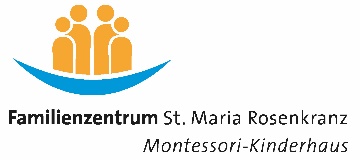 Termine 2021     Termine 2021     Termine 2021     Termine 2021     Termine 2021Aufgrund der Corona-Pandemie sind alle Termine ohne Gewähr.Wir behalten uns vor, Veranstaltungen kurzfristig abzusagen, sollte es nötig sein. Alle Wortgottesdienste finden in der Pfarrkirche St. Maria Rosenkranzoder auf dem Außengelände des Familienzentrums statt.Januar 2021				Oma - Opa - Tag für die neuen Kinder 						Entfällt aufgrund der Corona-BestimmungenJanuar 2021				Sollten die Sternsinger den Segen bringen dürfen,informieren wir Sie rechtzeitigFreitag, 12.02.2021			Karnevalsfeier im Kindergarten nach Corona-BestimmungenWir feiern ausschließlich in den einzelnen Gruppen Mo, 15. – Fr, 19.03.2021		8.00 – 16.45 Uhr kommt der Fotograf Dienstag, 06.04.2021			11.30 Uhr Wortgottesdienst (Ostern),mit anschließendem Eiersuchen auf dem Gelände desFamilienzentrums. Wortgottesdienst mit, Eiersuchen ohne Eltern!Dienstag, 13.04.2021			18.30 Uhr erster Elternabend für die neuen ElternDienstag, 25.05.2021			11.00 Uhr Wortgottesdienst (Pfingsten)Freitag, 18.06.2021			20.00 Uhr Grillabend für die Eltern im KinderhausFreitag, 02.07.2021			16.30 Uhr Abschlussgottesdienst für die Schulkinder  in St. Maria Rosenkranz Da wir an diesem Tag mit den Schulkindern in der Einrichtung übernachten, und somit noch einige Vorbereitungen zu treffen haben, schließen wir für alle bereits um 15.00 Uhr.  Zum Wortgottesdienst sind natürlich alle Eltern und Kinder herzlich eingeladen.Donnerstag, 22.07.2021		9.00 Uhr Spaziergang und Picknick mit allen KindernFreitag, 23.07.2021			9.00 / 10.00 Uhr Abschiedsfeier der Schulkinder in den Gruppen.Wenn alle zukünftigen Schulkinder und deren Eltern sich von allen Erzieherinnen verabschieden möchten, bedenken Sie bitte,dass der Frühdienst um 15.00 Uhr nach Hause geht.Sonntag, 29.08.2021			10.00 Uhr Wortgottesdienst					Im Anschluss Sommerfest bis 15.00 Uhr						auf dem Gelände des Kinderhauses. Für das leibliche Wohl 			wird gesorgt.Donnerstag, 09.09.2021			18.30 Uhr Kennenlern- und Wahlabend			mit anschließender Wahlparty  bis 22.00 Uhr	Freitag, 01.10.2021			11.00 Uhr Wortgottesdienst (Erntedank)Dienstag, 26.10.2021			20.00 Uhr Montessori-Elternabend  (Vivian + Lisa)Freitag, 29.10.2021			Tag der offenen Tür9.00 – 11.00 Uhr und 14.00 – 16.00 UhrDonnerstag, 04.11.2021		16.30 Uhr Wortgottesdienst (St. Martin)			17.00 Uhr St. Martins - Umzug			Damit wir die nötigen Vorbereitungen treffen können,			schließen wir an diesem Tag für alle bereits um 15.00 Uhr.Termin wird noch gefunden		19.00 Uhr Plätzchen backen für die Adventszeit / Nikolausfeier			durch die Eltern des Familienzentrums.Wir sorgen für Glühwein, Kaffee und Kaltgetränke – es darf auch genascht werden Montag, 06.12.2021			Nikolausfeier vormittags in den Gruppen					Die Kinder sind dann aufnahmefähiger und wir müssen					nicht früher schließen Donnerstag, 23.12.2021		14.00 Uhr gemeinsames Singen adventlicher Lieder					im großen Pfarrsaal.			An diesem letzten Donnerstag vor Weihnachten schließen			wir bereits um 15.00 Uhr.			Ab Montag, den 03.01.2022 sind wir wieder für Sie da.Freitag, 24.12.2021			16.00 Uhr Kinderchristmette in St. Maria Rosenkranz,					vorbereitet durch das					Integrative Kinderhaus St. TheresiaDie Termine für folgende Aktivitäten stehen noch nicht festWersten RallyeMikki - Zahnputzkrokodildie Kinder besuchen unsere älteren Mitbürger/innen und singen zu St. Martin und in der Adventszeit im Klara-Gase-Hausin der Begegnungsstätteim Pfarrsaal (anlässlich des Frühstücks der Kath. Frauengemeinschaft)Elternabende zu unterschiedlichsten ThemenZahnarzt und Logopäde durch das Gesundheitsamtadventliche Feier in den Gruppenund einiges mehrDie Angebote des Familienzentrums finden Sie in unserem Programmheft und auf unserer Homepage:www.familienzentrum-meinegemein.deInformationen zum Aufnahmeverfahren finden Sie ebenfalls auf unserer Homepage.Der Tag der offenen Tür im Mai entfällt aufgrund der aktuellen Situation.Über die Themen und die Termine der Fortbildungen, die die Mitarbeiter/innen besuchen werden,informieren wir Sie per Aushang. Schließungszeiten – 25 / 26 Tage15.02.2021	ggf. Rosenmontag als Brauchtumstag			  1 Tag14.05.2021	Freitag nach Christi Himmelfahrt				  1 Tag04.06.2021	Freitag nach Fronleichnam					  1 Tag09.07.2021	Betriebsausflug						  1 Tag26.07. – 13.08.2021	letzten drei Sommerferienwochen				15 Tage16.08.2021	Putztag								  1 Tag17.09.2021	Konzeptionstag						  1 Tag		Nur für die „Schulkinder“:der Vertrag und somit die Kindergartenzeit endetzum 31.07.2021!!!die Daueraufträge für das Mittagessen solltenzum 31.07.2021 gekündigt werden!!!Rücküberweisungen sind nicht kostenfrei!!!24.12.2021 – 31.12.2021		drei gemeinsame Urlaubstage				  5 Tage		sowie zwei gemeinsame Überstundentage,			damit wir möglichst oft vollzählig für Ihre Kinder da sind		Ab Montag, den 03.01.2022 sind wir wieder für Sie da 